Company No. 7171285 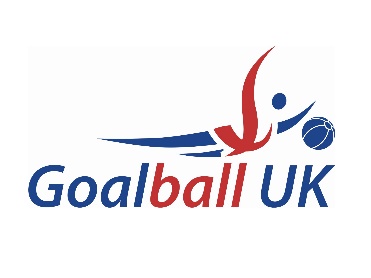 Notice of Annual General MeetingNotice is hereby given that the Annual General Meeting (“AGM”) of the Company will be held on Thursday 22nd September 2022, using Zoom videoconferencing. Registration will be from 6.15pm and the AGM will start at 6.30pm.  Please complete the short form HERE to receive the Zoom link for the AGM.The business of the AGM will be as follows (explanations of the resolutions are given in the covering note from the Chair sent with this AGM notice):To receive and approve the trustees’ and auditors’ report and the annual accounts of the Company for the financial year ended 31 March 2022To consider and, if thought fit, to pass the following resolution as an ordinary resolution: THAT Clarkson Hyde be hereby re-appointed as auditor of the Company to hold office from the conclusion of this AGM until the conclusion of the next general meeting at which accounts are laid before the Company.To consider and, if thought fit, to pass the following resolution as an ordinary resolution: THAT the trustees be hereby authorised to determine the auditor’s remuneration.By order of the Board of Trustees.....................................TrusteeDated: 10 August 2022Goalball UK Registered Office:
Third Floor, Chancery House
St Nicholas Way
Sutton
SurreySM1 1JBRegistered number: 7171285Registered charity number: 1136892 Notes:[1]	A member must have been registered as a member by 5:00pm on 8th September in order to receive notice of the AGM.  However, members will be permitted to attend and vote at the AGM provided their membership applications are received by 11:00 am on 20th September 2022.[2]	A member is entitled to appoint a proxy to exercise all or any of his or her rights to attend, speak and vote at the AGM.  [3]	A proxy appointment form in respect of the AGM has been provided to members with this notice (AGM link HERE).  To be valid, a proxy appointment form must be completed and delivered in accordance with the notes that accompany it.  Company No. 7171285Proxy FormBefore completing this form, please read the explanatory notes below. I, being a member of the Company appoint (see note 3) (insert name) as my proxy to attend, speak and vote on my behalf at the Annual General Meeting (AGM) of the Company to be held on Thursday 22nd September 2022 using Zoom videoconferencing software and at any adjournment of the AGM.I direct my proxy to vote on the following resolutions as I have indicated by marking the appropriate box with an 'X'. If no indication is given, my proxy will vote or abstain from voting at his or her discretion and I authorise my proxy to vote (or abstain from voting) as he or she thinks fit in relation to any other matter which is put before the AGM.Signature: Date: Address:Notes to the proxy formAs a member of the Company, you are entitled to appoint a proxy to exercise all or any of your rights to attend, speak and vote at the AGM of the Company. You can only appoint a proxy using the procedures set out in these notes.Appointment of a proxy does not preclude you from attending the AGM and voting in person. If you have appointed a proxy and attend the AGM in person, your proxy appointment will automatically be terminated.A proxy does not need to be a member of the Company but must attend the AGM to represent you. To appoint your proxy, insert their full name in the box. If you sign and return this proxy form with no name inserted in the box, the Chairman of the AGM will be deemed to be your proxy. Where you appoint as your proxy someone other than the Chairman, you are responsible for ensuring that they attend the AGM and are aware of your voting intentions. If you with your proxy to make any comments on your behalf, you will need to appoint someone other than the Chairman and give them the relevant instructions directly. To direct your proxy how to vote on the resolutions mark the appropriate box with an "X". If no voting indication is given, your proxy will vote or abstain from voting at his or her discretion. Your proxy will vote (or abstain from voting) as he or she thinks fit in relation to any other matter which is put before the AGM. To appoint a proxy using this form, the form must be: completed and signed.completed on https://forms.office.com/r/iZRHY2mLEx  or emailed to the Company Secretary (mark.martin@goalballuk.com) received by the Company no later than 11am on Friday 16th September 2022.Any power of attorney or any other authority under which this proxy form is signed (or a duly certified copy of such power or authority) must be included with the proxy form.If you submit more than one valid proxy appointment, the appointment received last before the latest time for the receipt of proxies will take precedence.Company No. 7171285AGM AgendaWelcome by chairman and apologies for absenceUpdate on achievements and progress during the financial year ended 31 March 2022Report from the trustees on the financial year ended 31 March 2022ResolutionsQuestion and answer sessionAny other businessCloseRESOLUTIONSForAgainstTo receive and approve the trustees’ and auditors’ report and the accounts for the year ended 31 March 2022To consider and, if thought fit, to pass the following resolution as an ordinary resolution: THAT Clarkson Hyde be re-appointed as auditor of the Company to hold office from the conclusion of this AGM until the conclusion of the next general meeting at which accounts are laid before the Company.To consider and, if thought fit, to pass the following resolution as an ordinary resolution: THAT the trustees be authorised to determine the auditor’s remuneration.